ΑΙΤΗΣΗ ΕΓΓΡΑΦΗΣ ΜΕΛΟΥΣ ΒΙΒΛΙΟΘΗΚΗΣΤμήμα Πολιτικής Επιστήμης και Δημόσιας Διοίκησης     Τμήμα Eπικοινωνίας και MME               Τμήμα Τουρκικών Σπουδών και Σύγχρονων Ασιατικών Σπουδών     Τμήμα Κοινωνιολογίας   				                                                           Επώνυμο: ………………………………………………………..Όνομα:…………………………………………………………Όνομα Πατρός:……………………………………………………………Α.Μ.:………………………………………………….Τηλ. Οικίας:………………………………………………………………………Κινητό:………………………………………….E-mail:…………………………………………………………………………………………………………….………………………Ιδιότητα:    Προπτυχιακός/ή Φοιτητής/τρια                         Μεταπτυχιακός/ή Φοιτητής/τρια	     Πολιτική Επιστήμη και Κοινωνιολογία  Διεθνής και Ευρωπαϊκή Διακυβέρνηση και Πολιτική       Δημόσιο Δίκαιο και Δημόσια Πολιτική                       Σπουδές Νοτιοανατολικής Ευρώπης     Δημοσιογραφία και Νέα Μέσα Πολιτική και ΔιαδίκτυοΠολιτισμικές και Κινηματογραφικές ΣπουδέςΨηφιακά Μέσα Επικοινωνίας και Περιβάλλοντα ΑλληλεπίδρασηςBARCODE ΑΚΑΔΗΜΑΪΚΗΣ ΤΑΥΤΟΤΗΤΑΣ……………………………………………………………Γεωπολιτική Ανάλυση, Γεωστρατηγική Σύνθεση και Σπουδές Άμυνας και Διεθνούς  Ασφάλειας                                                         Μετάφραση και διερμηνεία                   Υποψήφιος/α Διδάκτορας     Παρακαλώ να με εγγράψετε ως μέλος της Βιβλιοθήκης, έχοντας λάβει γνώση των δικαιωμάτων και των υποχρεώσεων που έχω, σύμφωνα με τον κανονισμό λειτουργίας της Βιβλιοθήκης.Ημερομηνία						 Ο/Η Αιτών/ούσα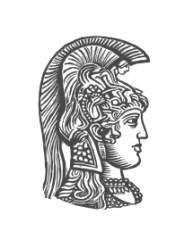 ΕΛΛΗΝΙΚΗ ΔΗΜΟΚΡΑΤΙΑΕθνικό και ΚαποδιστριακόΠανεπιστήμιον ΑθηνώνΔΙΕΥΘΥΝΣΗ ΒΙΒΛΙΟΘΗΚΗΣΒιβλιοθήκη της Σχολής Οικονομικών και Πολιτικών ΕπιστημώνΔιεύθυνση:Αιόλου 42-44 ΜοναστηράκιΠληροφορίες: 210-3689533Τηλέφωνο: 210-3689533Fax: 210-3245885e-mail: epikmme@lib.uoa.gr, pepistdimd@lib.uoa.gr 